EQUATIONS de DROITESEXERCICE : « Tuer le zombie » ?6 zombies se sont échappés de ZombiesLand. Chaque droite touchant un zombie le « tue ». Trace chacune des droites et précise quel(le) zombie est touché(e) :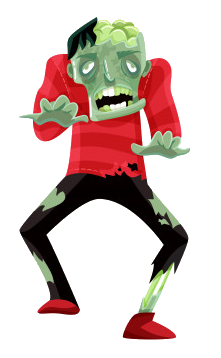 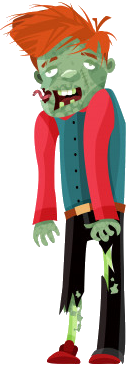 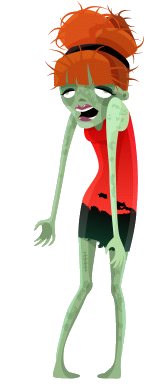 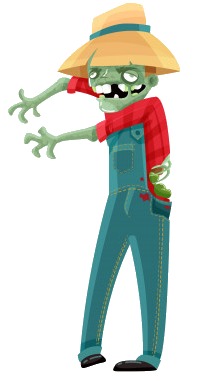 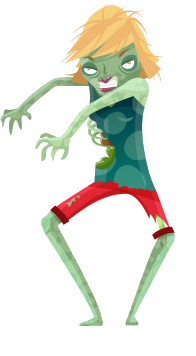 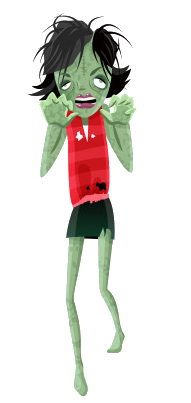                     Bob             Patrick        Lise           Victor           Ana         Alice« tue » ALICE                     « tue »                              .                   « tue »                               . « tue »                             .        « tue »                             .    « tue»                                   .        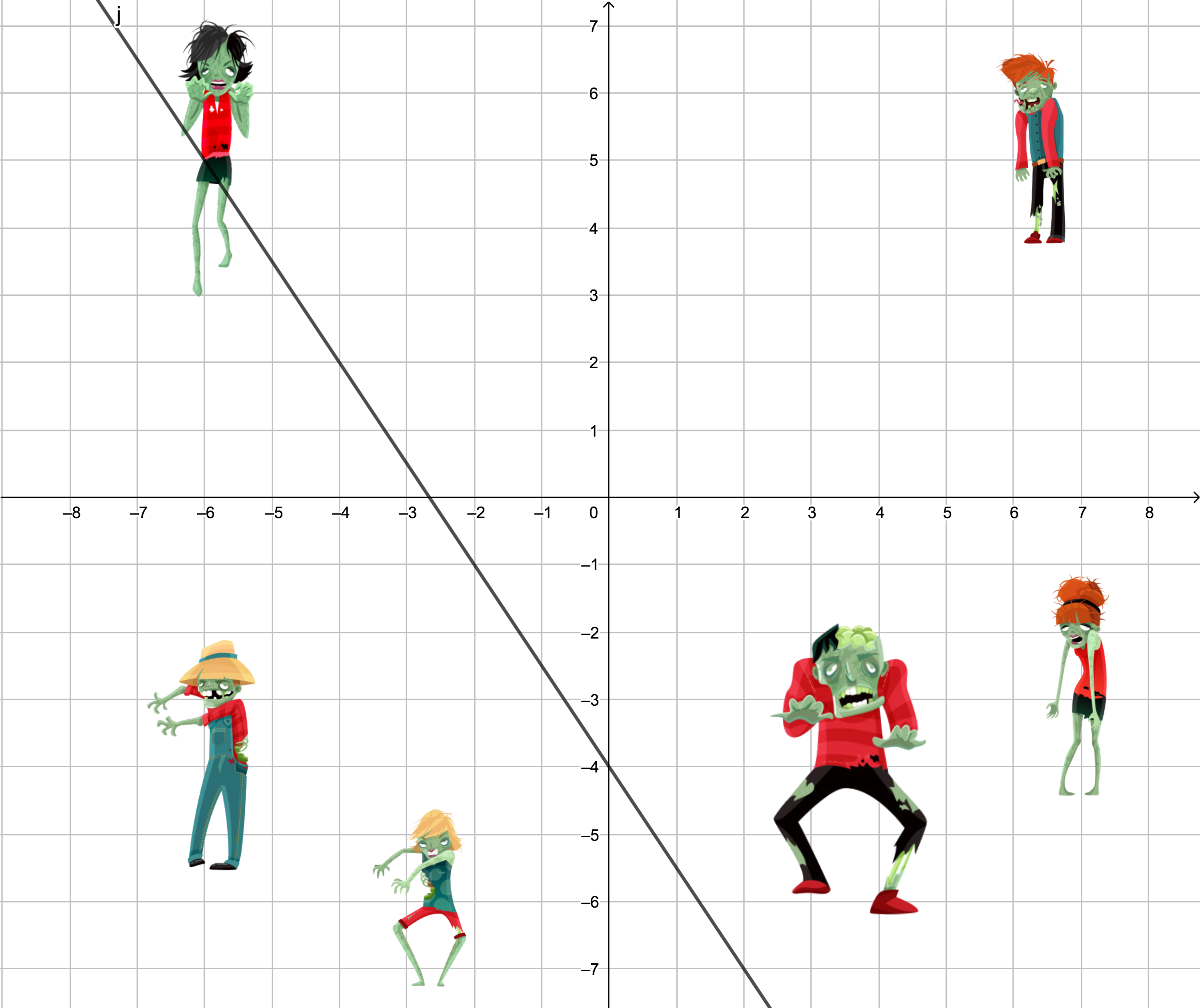     	@Crédit photos : Macrovector